6 D page 297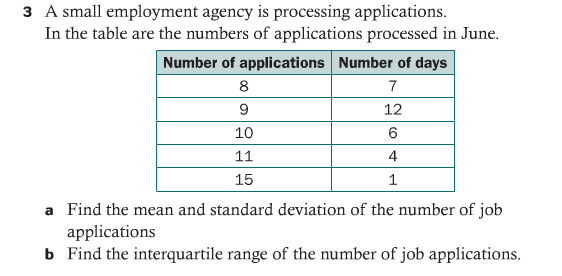 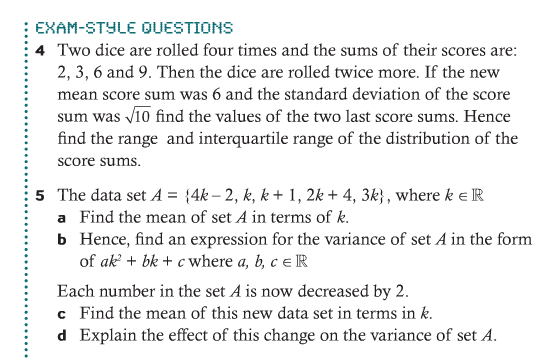 6E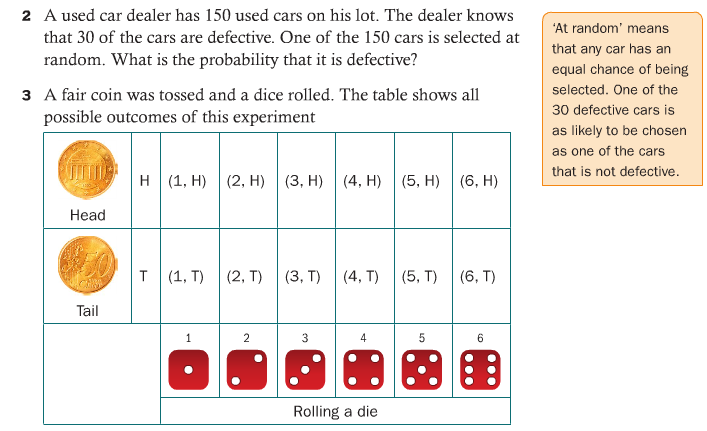 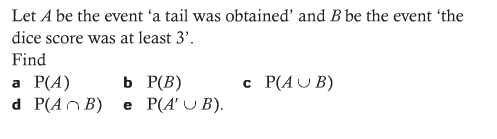 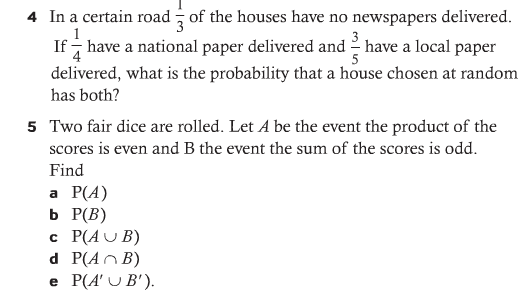 